ACCTA Virtual Conference ScheduleOctober 19-21, 202043rd Annual Conference: Connecting & Coping Through Covid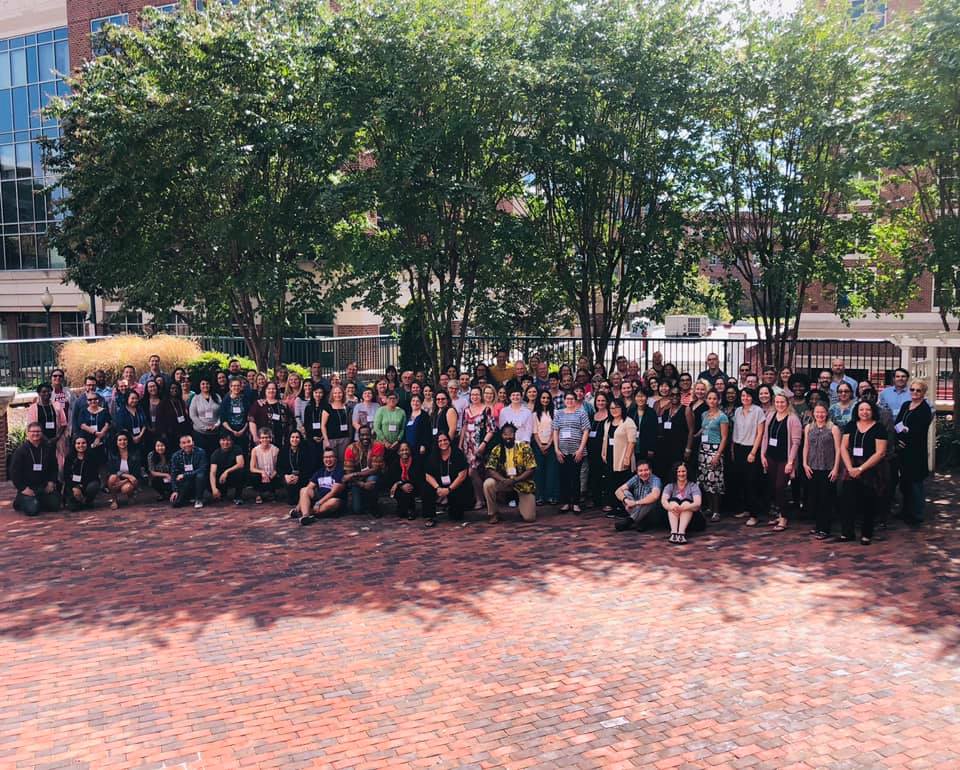 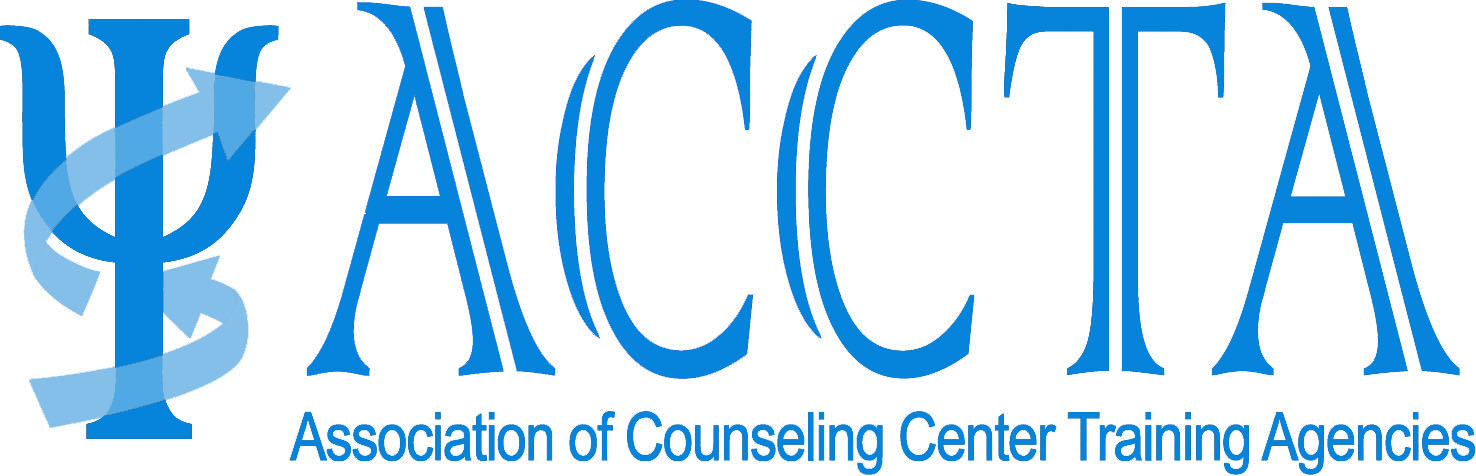 Monday, October 19, 2020 SCD and Board MeetingsMonday, October 19, 2020 SCD and Board MeetingsMonday, October 19, 2020 SCD and Board MeetingsEST12:00pm – 5:30pmBoard Meeting 12:00pm-2:30pmSCD Meeting  3:00 – 4:00pmSCD & Board Joint Meeting  4:00 – 5:30pmGoodbyes and wrap up Monday, October 19, 2020 Pre-Conference Schedule Monday, October 19, 2020 Pre-Conference Schedule Monday, October 19, 2020 Pre-Conference Schedule EST11:00 am – 11:15 amPre-Conference Opening     Carmen Cruz, Psy.D.  Jason Hindman, Ph.D. - HostAnnouncements:     Mentor program     Explanation of SCD processes      CE process11:15 am – 12:00 pmIdentity as a New Training Coordinator/Director    Mark Sampson, Ph.D.  Charisse Williams, Ph.D.Break 12:30 - 2:00 pmSession 1 (1.5 CEs) Training Coordinator/Director Timeline and Tips   Matt Zimmerman, Psy.D.   Maureen Lafferty, Ed.D.Break2:30 - 4:00 pmSession 2 (1.5 CEs) Managing the Internship Selection Process   Katie Werner, Ph.D.  Claytie Davis III, Ph.D., ABPP Tuesday, October 20, 2020  Tuesday, October 20, 2020  Tuesday, October 20, 2020 EST12pm – 2:30pmOpening Session IntroductionsWelcome and State of ACCTA - Carmen CruzElections – Cecilia SunCE announcements Treasurer’s Report – Di Sobel Annual Survey – Mollie HermanBreak 3pm – 5pmPassages  (2 CE’s)  Presenters: Laura Wright & Diane Hayashino Wednesday, October 21, 2020  Wednesday, October 21, 2020  Wednesday, October 21, 2020 EST11am – 12:30pm Managing the Internship Selection Process: COVID(1.5 CEs) Terri Rhodes, Mary Mendoza-Newman, Mark Sampson1pm – 2pmAffinity Groups2pm – 3:30pm SCD Business Meeting and Conversation HourSCD Elections SlateVoting for SCD committee members Break 4pm – 5:30pm  Closing Session Elections Acknowledgments Helen Roehlke AwardPassing of the Gavel Goodbyes from departing membersGoodbye song